ANTES de la lectura 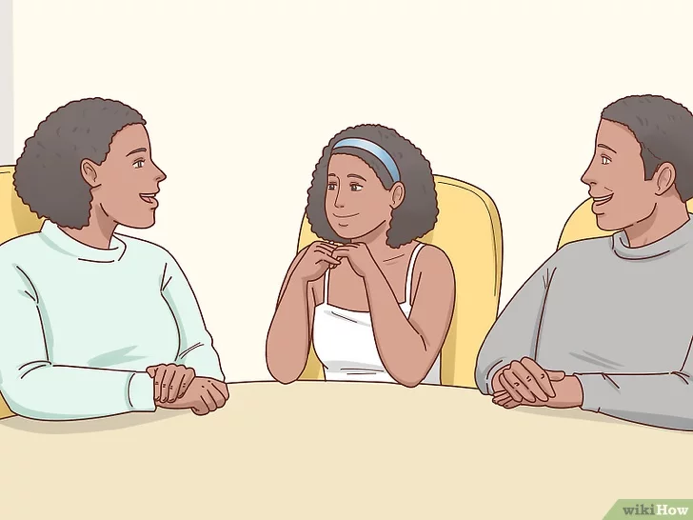  Mira la imagen. ¿De qué trata el artículo? Escribe el título.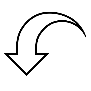 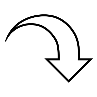 ————————————————————— doblar aquí———————————————————Mira la imagen. ¿De qué informa el artículo de la página wikiHow? Marca la afirmación correcta.preguntas de los padres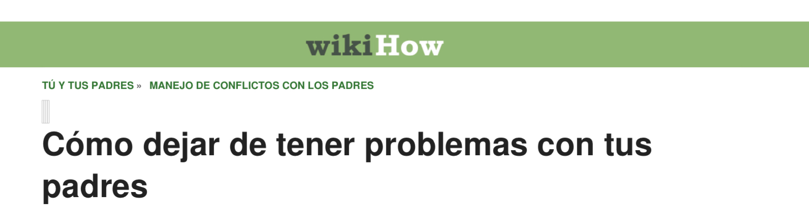 consejos para solucionar problemas problemas entre padres e hijos  opiniones de los jóvenes Aquí tienes siete recomendaciones incompletas. Relaciona los imperativos con la segunda parte.Relaciona las dos imágenes con una de las siete recomendaciones.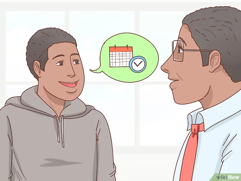 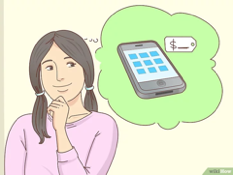 DURANTE la lectura  DURANTE la lectura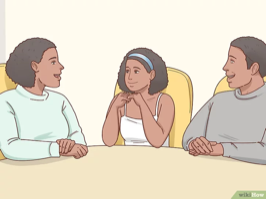 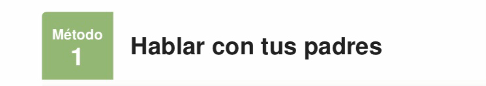 Aquí tienes una lista de siete consejos para hablar con tus padres. Pero faltan los títulos. Relaciona las recomendaciones con los consejos.Marca si estas afirmaciones son verdaderas (V) o falsas (F). Completa estas frases con la información del texto.Si eres honesto/-a, tus padres … _______________________________________Es importante saber qué es lo que quieres pero … _________________________Subraya en el texto todos los imperativos. Escribe el imperativo con su infinitivo:Busca la expresión española en el texto: Encuentra los sinónimos y antónimos para…la televisión = el móvil =  hablar = pedir perdón = intentar algo = al principio ≠ la ofensiva ≠ el pasado ≠ difícil ≠estar en desacuerdo con ≠ Completa la tabla. Forma verbos, sustantivos o adjetivos. ANTES de la lectura Mira la imagen. ¿De qué trata el artículo? Escribe el título.————————————————————— doblar aquí———————————————————Mira la imagen. ¿De qué informa el artículo de la página wikiHow? Marca la afirmación correcta.preguntas de los padresconsejos para solucionar problemas problemas entre padres e hijos opiniones de los jóvenes Aquí tienes siete recomendaciones incompletas. Relaciona los imperativos con la segunda parte.Relaciona las dos imágenes con una de las siete recomendaciones. DURANTE la lectura DURANTE la lecturaAquí tienes una lista de siete consejos para hablar con tus padres. Pero faltan los títulos. Relaciona las recomendaciones con los consejos. Marca si estas afirmaciones son verdaderas (V) o falsas (F).Completa estas frases con la información del texto.Si eres honesto/a, tus padres … valoran tu honestidad y madurez.Es importante saber qué es lo que quieres pero … sé realista.Subraya en el texto todos los imperativos. Escribe el imperativo con su infinitivo:Busca la expresión española en el texto: Encuentra los sinónimos y antónimos para…la televisión = el televisorel móvil = el celular hablar = conversarpedir perdón = disculparseintentar algo = tratar deal principio ≠ al finalla ofensiva ≠ la defensivael pasado ≠ el futurodifícil ≠ fácilestar en desacuerdo con ≠ estar de acuerdo conCompleta la tabla. Forma verbos, sustantivos o adjetivos.1Pregúntales… qué es lo que vas a decir2Di… con rapidez3Sé… —.4Planea … responsable de tus acciones5Hazte … respetuoso y positivo6No te enojes… la verdad7Comprométete… cuándo puedes hablar con ellosVFa)Tienes que hablar con tus padres cuando todos tenéis tiempo. b)Si hablas con tus padres, puedes navegar en Internet.c)Tienes que hacer muchas preguntas a tus padres. d)Si planeas tu charla con los padres, estás más tranquilo durante la conversación. e)Piensa también desde la perspectiva de tus padres. f)Es fácil no decir la verdad a los padres.g)Si te enfadas, puedes perder los nervios y ser irrespetuoso. verbosustantivoadjetivoconversar———maduro/ael castigo———disculparse———la mentira———respetuoso/a———la honestidadel perdón———1Pregúntales… cuándo puedes hablar con ellos2Di… la verdad3Sé… respetuoso y positivo4Planea … qué es lo que vas a decir5Hazte … responsable de tus acciones6No te enojes… con rapidez7Comprométete… ——— VFa)Tienes que hablar con tus padres cuando todos tenéis tiempo. xb)Si hablas con tus padres, puedes navegar en Internet.xc)Tienes que hacer muchas preguntas a tus padres. xd)Si planeas tu charla con los padres, estás más tranquilo durante la conversación. xe)Piensa también desde la perspectiva de tus padres. xf)Es fácil no decir la verdad a los padres.xg)Si te enfadas, puedes perder los nervios y ser irrespetuoso. xverbosustantivoadjetivoconversarla conversación———madurarla madurezmaduro/acastigarel castigo———disculparsela disculpa———mentirla mentira———respetarel respetorespetuoso/a———la honestidadhonesto/aperdonarel perdón———